RKP: 47668Matični broj:	02903989OIB: 95770301332Grad: ZAGREB				Ulica: DR.LUJE NALETILIĆA 1					Razina: 11Razdjel: 109Šifra djelatnosti: 8423Šifra grada: 133Oznaka Razdoblja: 01.01.-31.12.2022.Zakonski predstavnik: Nikola Vido			B I LJ E Š K EUZ GODIŠNJE FINANCIJSKO IZVJEŠĆE 01.01.-31.12.2022.UVOD:Osnovna djelatnost: Sudske i pravosudne djelatnostiB I L J E Š K E UZ BILANCU SA STANJEM 31.12.2022. GODINEBILJEŠKA BROJ 1.ŠIFRA B001	IMOVINAStanje imovine na dan 31. 12. 2022. g. iznosi 427.760,91 knŠIFRA B002	NEFINANCIJSKA IMOVINANefinancijsku imovinu u iznosu od 67.003,76 kn čini proizvedena dugotrajna imovina (uredska oprema i namještaj).Ukupna vrijednost nefinancijske imovine na dan 31. prosinca 2022. godine iznosi ukupno 67.003,76 kn i veća je 21,70 % u odnosu na stanje 01. siječnja 2022., a odnosi se na:ŠIFRA 02  Proizvedena dugotrajna imovina 67.003,76 knBILJEŠKA BROJ 2.ŠIFRA 1 - FINANCIJSKA IMOVINAFinancijska imovina koja ukupno iznosi 360.757,15 kn i uvećana je za 10,9% u odnosu na početno stanje.ŠIFRA 11 Financijska imovina odnosi se na novac u banci i blagajni u iznosu od 4.908,17 knŠIFRA 12 Ostala potraživanja obračun bolovanja preko 42 dana te potraživanja za refundaciiju KOPP-a u iznosu od 31.859,34 knŠIFRA 19 Rashodi budućih razdoblja u iznosu od 323.989,64 knBILJEŠKA BROJ 3.ŠIFRA 23    OBVEZE ZA RASHODE POSLOVANJAObveze za rashode poslovanja iskazane su u ukupnom iznosu od 363.399,18 knŠIFRA 234	OBVEZE ZA FINANCIJSKE RASHODEObveze za financijske rashode iskazane su u ukupnom iznosu od 204,71 knBILJEŠKA BROJ 4.REZULTAT POSLOVANJAUkupno ostvareni manjak na dan 31.12.2022. iznosi 2.642,03 knB I LJ E Š K EUZ IZVJEŠTAJ OPRIHODIMA I RASHODIMA, PRIMICIMA I IZDACIMA ZA RAZDOBLJE01.01.– 31.12.2021. GODINEAOP - 001	PRIHODI POSLOVANJAOstvareni prihodi poslovanja tekuće godine na dan 31. prosinca 2022. godine, u iznosu od 3.611.726,49 kn, veći su za 2,1% od ostvarenog u izvještajnom razdoblju prethodne godine, zbog više doznačenih sredstava iz Državnog proračuna.ŠIFRA 64 – PRIHODI OD FINANCIJSKE IMOVINEPrihodi od kamata na oročena sredstva i depozite u iznosu od 0,05 knŠIFRA 67 – PRIHODI IZ NADLEŽNOG PRORAČUNAPrihodi iz nadležnog proračuna u iznosu od 3.611.726,44 knŠIFRA 3  - RASHODI POSLOVANJA Rashodi poslovanja tekuće godine na dan 31. prosinca 2022. godine, u iznosu od 3.606.368,53 kn,veći su za 2,10 % od ostvarenog u izvještajnom razdoblju prethodne godine.ŠIFRA 31 – RASHODI ZA ZAPOSLENERashodi za zaposlene veći su za 3,1% u odnosu na prethodno razdoblje i iznose 3.422.233,22 kn ŠIFRA 32 – MATERIJALNI RASHODIManji su za  15,1% veći i ukupno iznose 181.840,70 knŠIFRA 34 – FINANCIJSKI RASHODIBankarske usluge i usluge platnog prometa u iznosu od 2.294,61 kn ŠIFRA X005 – VIŠAK PRIHODA Ostvaren je višak prihoda poslovanja u iznosu od 1.759,76 kn.Manjak prihoda preneseni iznosi 4.401,79 kn.Manjak prihoda za pokriće u sljedećem razdoblju iznosi 2.642,03 kn.B I LJ E Š K EUZ IZVJEŠTAJ O OBVEZAMA-  31.12.2022. GODINEstanje obveza na kraju izvještajnog razdoblja (V 006) iznosi: 363.399,18 kn od čega se:na nedospjele obveze   	    	363.399,18 knNedospjele obveze odnose se na: Obveze za zaposlene u iznosu			318.399,18 knObveze za materijalne rashode u iznosu		    8.278,66 knObveze za ostale financijske rashode u iznosu	       204,71 knOstale tekuće obveze u iznosu		  	  36.516,62 kn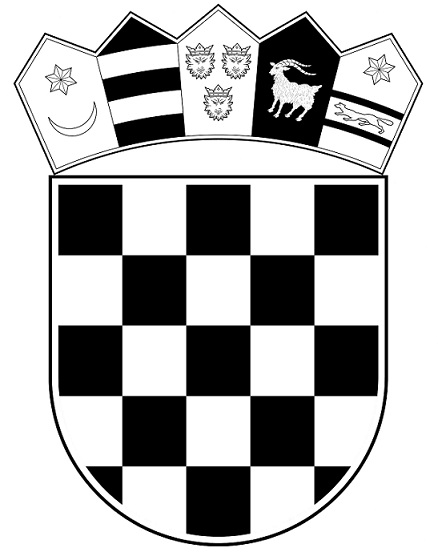 REPUBLIKA HRVATSKAMINISTARSTVO PRAVOSUĐA I UPRAVE      UPRAVA ZA ZATVORSKI SUSTAV                          I PROBACIJU             CENTAR ZA DIJAGNOSTIKU